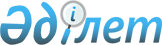 Об утверждении Положения государственного учреждения "Аппарат маслихата Майского района"
					
			Утративший силу
			
			
		
					Решение маслихата Майского района Павлодарской области от 22 декабря 2014 года № 4/43. Зарегистрировано Департаментом юстиции Павлодарской области 15 января 2015 года № 4272. Утратило силу решением маслихата Майского района Павлодарской области от 27 сентября 2017 года № 5/20 (вводится в действие по истечении десяти календарных дней после дня его первого официального опубликования)
      Сноска. Утратило силу решением маслихата Майского района Павлодарской области от 27.09.2017 № 5/20 (вводится в действие по истечении десяти календарных дней после дня его первого официального опубликования).
      В соответствии с Законом Республики Казахстан от 23 января 2001 года "О местном государственном управлении и самоуправлении в Республике Казахстан", Указом Президента Республики Казахстан от 29 октября 2012 года № 410 "Об утверждении Типового положения государственного органа Республики Казахстан" маслихат Майского района РЕШИЛ:
      1. Утвердить Положение государственного учреждения "Аппарат маслихата Майского района".
      2. Решение Майского районного маслихата (ХІV сессия, V созыв) от 28 марта 2013 года № 5/14 "Об утверждении Положения о государственном учреждении "Аппарат маслихата Майского района" считать утратившим силу.
      3. Контроль за выполнением данного решения возложить на руководителя аппарата маслихата Майского района.
      4. Настоящее решение вводится в действие по истечении десяти календарных дней после дня его первого официального опубликования. Положение о государственном учреждении
"Аппарат маслихата Майского района"
1. Общие положения
      1. Государственное учреждение "Аппарат маслихата Майского района" является государственным органом Республики Казахстан, обеспечивающим деятельность Майского районного маслихата и работу депутатов районного маслихата.
      2. Государственное учреждение "Аппарат маслихата Майского района" осуществляет свою деятельность в соответствии с Конституцией и законами Республики Казахстан, актами Президента и Правительства Республики Казахстан, иными нормативными правовыми актами, а также настоящим Положением.
      3. Государственное учреждение "Аппарат маслихата Майского района" является юридическим лицом в организационно-правовой форме государственного учреждения, имеет печати и штампы со своим наименованием на государственном языке, бланки установленного образца, в соответствии с законодательством Республики Казахстан счета в органах казначейства.
      4. Государственное учреждение "Аппарат маслихата Майского района" вступает в гражданско-правовые отношения от собственного имени.
      5. Государственное учреждение "Аппарат маслихата Майского района" имеет право выступать стороной гражданско-правовых отношений от имени государства, если оно уполномочено на это в соответствии с законодательством.
      6. Государственное учреждение "Аппарат маслихата Майского района" по вопросам своей компетенции в установленном законодательством порядке принимает решения, оформляемые распоряжениями секретаря Майского районного маслихата и другими актами, предусмотренными законодательством Республики Казахстан.
      7. Структура и лимит штатной численности государственного учреждения "Аппарат маслихата Майского района" утверждается в соответствии с действующим законодательством.
      8. Местонахождение юридического лица: Республика Казахстан, Павлодарская область, 140800, Майский район, село Коктобе, улица Абылайхана, 32.
      Режим работы государственного учреждения:
      понедельник - пятница с 9.00 до 18.30 часов, обеденный перерыв с 13.00 до 14.30 часов, выходные дни: суббота - воскресенье.
      9. Полное наименование государственного органа – "Май аудандық мәслихатының аппараты" мемлекеттік мекемесі, государственное учреждение "Аппарат маслихата Майского района".
      10. Учредителем государственного учреждения "Аппарат маслихата Майского района" является государство в лице акимата Майского района.
      11. Настоящее Положение является учредительным документом государственного учреждения "Аппарат маслихата Майского района".
      12. Финансирование деятельности государственного учреждения "Аппарат маслихата Майского района" осуществляется из местного бюджета.
      13. Государственному учреждению "Аппарат маслихата Майского района" запрещается вступать в договорные отношения с субъектами предпринимательства на предмет выполнения обязанностей, являющихся функциями государственного учреждения "Аппарат маслихата Майского района". 2. Миссия, цель, предмет деятельности, основные
задачи, функции, права и обязанности государственного
учреждения "Аппарат маслихата Майского района"
      14. Миссия государственного учреждения "Аппарат маслихата Майского района":
      Аппарат маслихата оказывает помощь депутатам в осуществлении их полномочий.
      15. Целью государственного учреждения "Аппарат маслихата Майского района" является обеспечение деятельности депутатов по реализации их полномочий на подведомственной территории.
      16. Предметом деятельности государственного учреждения "Аппарат маслихата Майского района" является организационное, правовое, материально-техническое и иное обеспечение маслихата и его органов.
      17. Задачи:
      1) организационное, документационное, правовое, информационно-аналитическое обеспечение деятельности районного маслихата;
      2) обеспечение соответствия принятых районным маслихатом решений действующему законодательству;
      3) материально-техническое обеспечение деятельности депутатов районного маслихата;
      4) обеспечение информированности населения о деятельности районного маслихата;
      5) обеспечение реализации контрольных функций маслихата и его органов;
      6) усовершенствование информационных систем маслихата;
      7) обеспечение повышения квалификации и переподготовки сотрудников аппарата маслихата.
      18. Функции:
      1) оказание организационных, документационных, правовых, информационно-аналитических услуг депутатам районного маслихата;
      2) контроль за выполнением проектов нормативных правовых актов и иных проектов решений, вносимых на рассмотрение районного маслихата, осуществление мониторинга нормативных правовых актов, принятых районным маслихатом;
      3) определение расходов на обеспечение деятельности маслихата, возмещение командировочных расходов, обеспечение депутатов необходимыми канцелярскими принадлежностями и иными товарами для осуществления депутатской деятельности;
      4) организация публикаций в средствах массовой информации сведений о деятельности маслихата, публикация нормативно-правовых актов, принимаемых районным маслихатом;
      5) сбор, анализ информации, отчетов руководителей исполнительных органов, подготовка справок о результатах деятельности государственных органов, отчитывающихся о своей деятельности перед депутатами районного маслихата.
      19. Права и обязанности:
      1) обеспечение соблюдения регламента Майского районного маслихата в пределах своей компетенции;
      2) запрашивать в установленном порядке от государственных органов и должностных лиц, иных организаций и граждан информацию, справки, отчеты, проекты решений, сведения о публикации в средствах массовой информации проектов нормативно правовых актов, заключении научных экспертиз и экспертных советов, необходимые согласования по внесенным проектам решений районным маслихата и иную документацию по вопросам повестки дня сессий и заседаний постоянных (временных) комиссий;
      3) привлекать работников государственных органов и иных организаций к участию в проработке вопросов, относящихся к компетенции районного маслихата, создавать временные рабочие группы для выработки соответствующих решений;
      4) направлять запросы в государственные органы и учреждения в целях обеспечения своевременности рассмотрения и реализации запросов депутатов и депутатских предложений;
      5) осуществлять контроль за сроками и результатом исполнения обращений граждан, адресованных в районный маслихат;
      6) оказывать консультативно-методическую, информационную, организационно-техническую и иную помощь должностным лицам и государственным органам по вопросам, входящим в компетенцию районного маслихата. 3. Организация деятельности государственного учреждения
"Аппарат маслихата Майского района"
      20. Руководство государственным учреждением "Аппарат маслихата Майского района" осуществляется секретарем Майского районного маслихата, который является первым руководителем и несет персональную ответственность за выполнение возложенных на государственное учреждение "Аппарат маслихата Майского района" задач и осуществление им своих функций.
      21. Секретарь Майского районного маслихата избирается из числа депутатов открытым или тайным голосованием большинством голосов от общего числа депутатов и освобождается от должности маслихатом на сессии.
      22. Полномочия секретаря Майского районного маслихата:
      1) организует подготовку сессии маслихата и вопросов, вносимых на ее рассмотрение, обеспечивает составление протокола и вместе с председателем сессии подписывает решения, иные документы, принятые или утвержденные на сессии маслихата;
      2) содействует депутатам маслихата в осуществлении ими своих полномочий, обеспечивает их необходимой информацией, рассматривает вопросы, связанные с освобождением депутатов от выполнения служебных обязанностей для участия в сессиях маслихата, в работе его постоянных комиссий и иных органов, и в избирательных округах;
      3) контролирует рассмотрение запросов депутатов и депутатских обращений;
      4) руководит деятельностью аппарата маслихата, назначает на должность и освобождает от должности его служащих;
      5) регулярно представляет в маслихат информацию об обращениях избирателей и о принятых по ним мерах;
      6) организует взаимодействие маслихата с иными органами местного самоуправления;
      7) организует проверку подлинности собранных подписей депутатов маслихата, инициирующих вопрос о выражении недоверия акиму в соответствии со статьей 24 Закона Республики Казахстан "О местном государственном управлении и самоуправлении в Республике Казахстан";
      8) по вопросам своей компетенции издает распоряжения;
      9) координирует деятельность постоянных комиссий и иных органов маслихата, и депутатских групп;
      10) представляет маслихат в отношениях с государственными органами, организациями, органами местного самоуправления и общественными объединениями;
      11) обеспечивает опубликование решений маслихата, определяет меры по контролю за их исполнением;
      12) выполняет по решению маслихата иные функции;
      13) секретарь маслихата не вправе состоять в постоянных комиссиях маслихата;
      14) в установленном законодательством порядке и в пределах своей компетенции поощряет и налагает дисциплинарные взыскания на работников аппарата;
      15) принимает меры, направленные на противодействие коррупции в государственном учреждении "Аппарат маслихата Майского района" и несет персональную ответственность за принятие антикоррупционных мер;
      16) выполняет иные функции в соответствии с действующим законодательством Республики Казахстан и по решению Майского районного маслихата.
      При отсутствии секретаря маслихата по решению председателя сессии маслихата его полномочия временно осуществляются председателем одной из постоянных комиссий маслихата или депутатом маслихата.
      23. Секретарь Майского районного маслихата определяет полномочия руководителя аппарата Майского районного маслихата в соответствии с действующим законодательством.
      24. Аппарат Майского районного маслихата возглавляется секретарем Майского районного маслихата, назначаемым на должность и освобождаемым от должности в соответствии с действующим законодательством Республики Казахстан.
      25. Взаимоотношения между государственным учреждением "Аппарат маслихата Майского района" и уполномоченным органом по управлению коммунальным имуществом (местным исполнительным органом) регулируются действующим законодательством Республики Казахстан.
      26. Взаимоотношения между государственным учреждением "Аппарат маслихата Майского района" и уполномоченным органом соответствующей отрасли (местным исполнительным органом) регулируются действующим законодательством Республики Казахстан.
      27. Взаимоотношение между администрацией государственного учреждения "Аппарат маслихата Майского района" с трудовым коллективом определяется в соответствии с Трудовым Кодексом Республики Казахстан и коллективным договором. 4. Имущество государственного учреждения
"Аппарат маслихата Майского района"
      28. Государственное учреждение "Аппарат маслихата Майского района" может иметь на праве оперативного управления обособленное имущество в случаях, предусмотренных законодательством.
      Имущество государственного учреждения "Аппарат маслихата Майского района" формируется за счет имущества, переданного ему собственником, а также имущества (включая денежные доходы), приобретенного в результате собственной деятельности и иных источников, не запрещенных законодательством Республики Казахстан.
      29. Имущество, закрепленное за государственным учреждением "Аппарат маслихата Майского района" относится к коммунальной собственности.
      30. Государственное учреждение "Аппарат маслихата Майского района" не вправе самостоятельно отчуждать или иным способом распоряжаться закрепленным за ним имуществом и имуществом, приобретенным за счет средств, выданных ему по плану финансирования, если иное не установлено законодательством. 5. Реорганизация и ликвидация (упразднение) государственного
учреждения "Аппарат маслихата Майского района"
      31. Реорганизация и упразднение государственного учреждения "Аппарат маслихата Майского района" осуществляются в соответствии с законодательством Республики Казахстан.
      32. При ликвидации государственного учреждения "Аппарат маслихата Майского района" имущество, оставшееся после удовлетворения требований кредиторов, остается в районной коммунальной собственности.
					© 2012. РГП на ПХВ «Институт законодательства и правовой информации Республики Казахстан» Министерства юстиции Республики Казахстан
				
      Председатель сессии

К. Ботабай

      Секретарь районного маслихата

Г. Арынов
Утверждено
решением Майского
районного маслихата
от 22 декабря 2014 года № 4/43